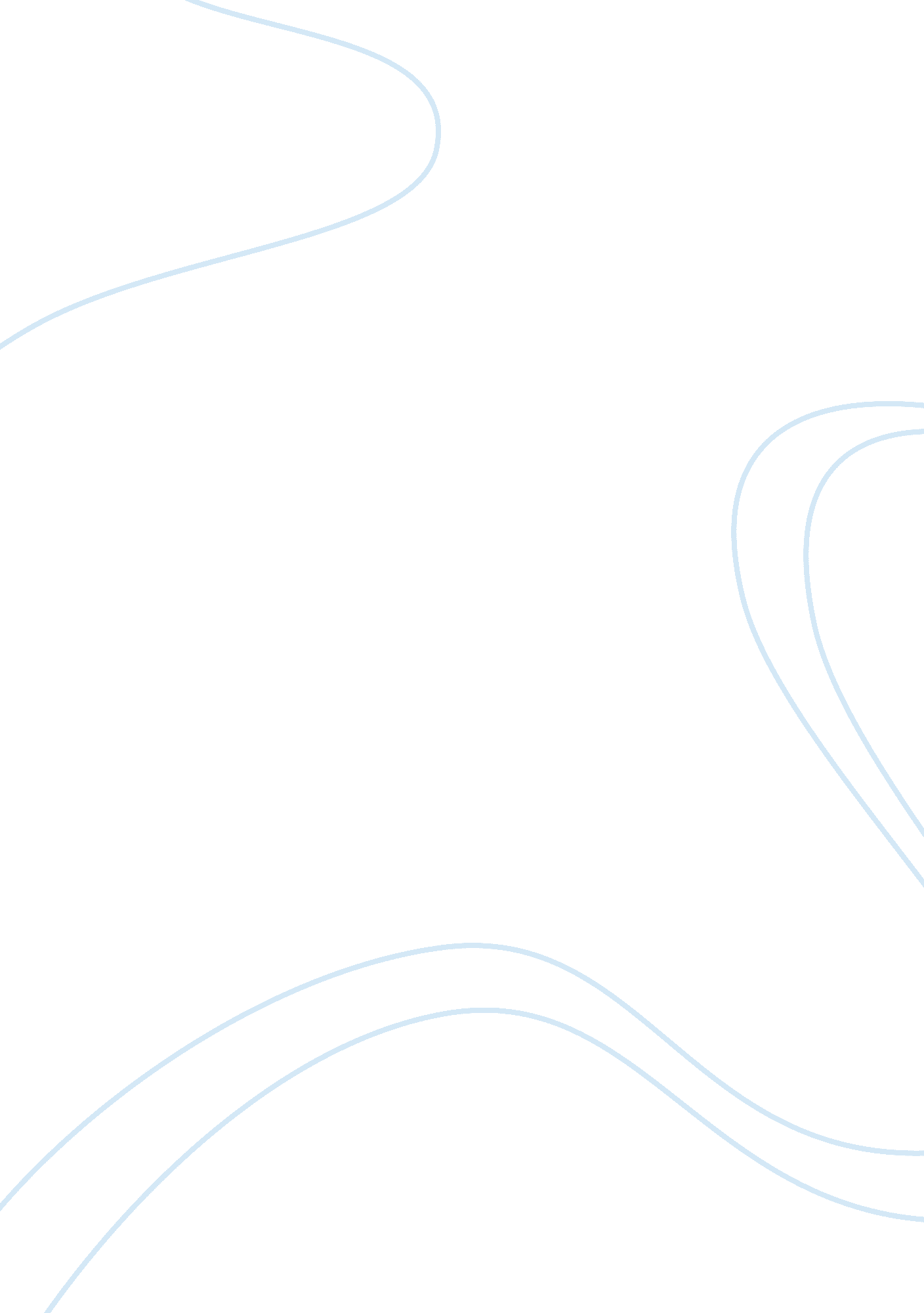 Prenatal development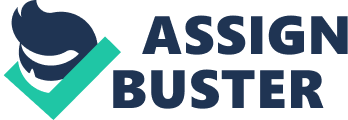 Stage 1, Germinal Period8-10 days, zygote, feritilization, and implantation, amnion forms, placenta formsamniona thing, tough, transparent membrane that holds the amniotic fluid, and surrounds the embryo ONPRENATAL DEVELOPMENT SPECIFICALLY FOR YOUFOR ONLY$13. 90/PAGEOrder Nowplacentaan organ that is made up of tissue from both the mother and the fetus that serves as a barrier and a filter btwn their bloodstream, umbilical chord is attachedumbilical chorda flexible helical structure containing blood vessels that connects the developing organism to the placentaPlasticity vs Specializationtotipotent cells-any cell can become anything (stem cells), specialization multipotent cells- the cell transforms to the surrounding cellsStage 2, Embryonic Period2-8 weeks , embryo, forming major systems, a sensitive period (harmful to environmental factors), neural tube at 26 days (spine +brain become nervous system), 6 weeks arm buds and eyes form, takes cephalocaudal trendcephalocaudal trendfrom head to tail growthStage 3, Fetal stage9th week til birth, fetus, all basic tissues are formed, fetus grows rapidly in size, age of viabilityTeratogensabnormalities from environmental factors that harm the normal development of the baby determined by dose, heredity, sum total, and timing. caffeine (in large does)spontaneous abortion, low birth weight ( messes with placenta and nutritent flow)tobaccoDeprives fetus of oxygen and nutrition, low birth weight, associated with SIDS ( sudden infant death syndrome w/in 1st 3 months)alcohol3 drinks or more on a single occasion, affects physical and mental development, FAS ( fetal alcohol syndrome): mentally retarded, poor motor/attention/memory, lang deficits, overactivity, slow physical growth. viableat 7months or 28 weeks, to live outside the womb, digestive and respiratory systems working, born 1. 5lbs able to survivePrenatal learning (hearing) SalkSalk: study of newborns, heart beating, and weight gain, found: infants react positively to stimuli similar to those in prenatal stagesprenatal learning DeCasper & SpenceMothers read a story during pregnancy to 
fetus, tested newborsn 2/3 days old, read old and new story, prefered old story, and sucking rate went with diction of words 